GJELDEREtternavnEtternavnEtternavnEtternavnFornavnFornavnMellomnavnMellomnavnMellomnavnMellomnavnFødselsnummer -  11 sifferFødselsnummer -  11 sifferFødselsnummer -  11 sifferGutt    JenteGutt    JenteAdresseKulturbakgrunn:     Morsmål:  AdresseKulturbakgrunn:     Morsmål:  AdresseKulturbakgrunn:     Morsmål:  AdresseKulturbakgrunn:     Morsmål:  AdresseKulturbakgrunn:     Morsmål:  Postnr.Behov for tolk:  Ja               NeiPostnr.Behov for tolk:  Ja               NeiPoststedBotid i Norge:PoststedBotid i Norge:PoststedBotid i Norge:Foresatt/morEtternavn - mellomnavnEtternavn - mellomnavnEtternavn - mellomnavnEtternavn - mellomnavnEtternavn - mellomnavnFornavnFornavnFødselsdatoFødselsdatoFødselsdatoEvt. fostermorAdresseAdresseAdresseAdresseAdresseTlf. privat/mobilTlf. privat/mobilFødselsdatoFødselsdatoFødselsdatoForesatt/farEtternavn- mellomnavnEtternavn- mellomnavnEtternavn- mellomnavnEtternavn- mellomnavnEtternavn- mellomnavnFornavnFornavnFødselsdatoFødselsdatoFødselsdatoEvt. fosterfar  AdresseForesattes behov for tolk:  Ja Nei AdresseForesattes behov for tolk:  Ja Nei AdresseForesattes behov for tolk:  Ja Nei AdresseForesattes behov for tolk:  Ja Nei AdresseForesattes behov for tolk:  Ja Nei Tlf. privat/mobilTlf. privat/mobilFødselsdatoFødselsdatoFødselsdatoFORELDRE-ANSVAR/OMSORGS-SITUASJONHvem har foreldreansvaret (Jfr. Barneloven) mor 
 farbegge
andre, hvem:     Hvem har foreldreansvaret (Jfr. Barneloven) mor 
 farbegge
andre, hvem:     Hvem har foreldreansvaret (Jfr. Barneloven) mor 
 farbegge
andre, hvem:     Hvem har foreldreansvaret (Jfr. Barneloven) mor 
 farbegge
andre, hvem:     Hvem har foreldreansvaret (Jfr. Barneloven) mor 
 farbegge
andre, hvem:     Sett kryss for daglig omsorg:	Begge foreldrene Pendler mellom mor og farHos en av foreldreneEn av foreldrene og samboer/ektef.Hos besteforeldre eller annen familieBor i fosterhjemBor på institusjonBor alene Annet:      Sett kryss for daglig omsorg:	Begge foreldrene Pendler mellom mor og farHos en av foreldreneEn av foreldrene og samboer/ektef.Hos besteforeldre eller annen familieBor i fosterhjemBor på institusjonBor alene Annet:      Sett kryss for daglig omsorg:	Begge foreldrene Pendler mellom mor og farHos en av foreldreneEn av foreldrene og samboer/ektef.Hos besteforeldre eller annen familieBor i fosterhjemBor på institusjonBor alene Annet:      Sett kryss for daglig omsorg:	Begge foreldrene Pendler mellom mor og farHos en av foreldreneEn av foreldrene og samboer/ektef.Hos besteforeldre eller annen familieBor i fosterhjemBor på institusjonBor alene Annet:      Årsak til henvisningenBeskriv problematikken rundt elevenandre hjelpe-tjenester inne? Tidligere henvist
     PPTTidligere veiledning fra
     PPTTidligere veiledning fra
     PPTTidligere veiledning fra
     PPTTidligere veiledning fra
     PPTBarneverntjeneste Barneverntjeneste Barneverntjeneste Familiesenter   Familiesenter   HABUHelsetjenesterHelsetjenesterHelsetjenesterHelsetjenesterABUPABUPABUPRessursteamRessursteamEvt. rapport legges vedStatped Hvilken avdeling?      Statped Hvilken avdeling?      Mobilt TeamMobilt TeamMobilt TeamAnnen tjeneste                               Hvilken?       Annen tjeneste                               Hvilken?         Postadresse  PostadresseBesøksadresseBesøksadresseTelefon: 476 24 619Telefon: 476 24 619     Foretaksregisteret  PED.PSYK. TJENESTE  PED.PSYK. TJENESTEFamiliens Hus, LundKjøita 25, 4630 KristiansandFamiliens Hus, LundKjøita 25, 4630 Kristiansand     NO974598531MVA  Kristiansand kommune  Kristiansand kommuneE-postadresse:E-postadresse:  Postboks 4  
  4685 Nodeland  Postboks 4  
  4685 Nodelandpost.pptjenesten@kristiansand.kommune.nopost.pptjenesten@kristiansand.kommune.noFORESATTES INFORMASJON OG VURDERINGFORESATTES INFORMASJON OG VURDERINGBeskriv elevens sterke sider:Beskriv elevens sterke sider:Beskriv elevens sterke sider:Beskriv elevens sterke sider:Beskriv elevens sterke sider:Beskriv elevens sterke sider:FORESATTES INFORMASJON OG VURDERINGFORESATTES INFORMASJON OG VURDERINGNår startet vanskene?Når startet vanskene?Når startet vanskene?Når startet vanskene?Når startet vanskene?Når startet vanskene?FORESATTES INFORMASJON OG VURDERINGFORESATTES INFORMASJON OG VURDERINGSærlige merknader i elevens utvikling (fødsel, språk, motorikk, følelser, relevante helseopplysninger):Særlige merknader i elevens utvikling (fødsel, språk, motorikk, følelser, relevante helseopplysninger):Særlige merknader i elevens utvikling (fødsel, språk, motorikk, følelser, relevante helseopplysninger):Særlige merknader i elevens utvikling (fødsel, språk, motorikk, følelser, relevante helseopplysninger):Særlige merknader i elevens utvikling (fødsel, språk, motorikk, følelser, relevante helseopplysninger):Særlige merknader i elevens utvikling (fødsel, språk, motorikk, følelser, relevante helseopplysninger):FORESATTES INFORMASJON OG VURDERINGFORESATTES INFORMASJON OG VURDERINGViktige hendelser i elevens liv som kan være vesentlig (flytting, samlivsbrudd, sykdom i familien, tap av omsorg eller annet):Viktige hendelser i elevens liv som kan være vesentlig (flytting, samlivsbrudd, sykdom i familien, tap av omsorg eller annet):Viktige hendelser i elevens liv som kan være vesentlig (flytting, samlivsbrudd, sykdom i familien, tap av omsorg eller annet):Viktige hendelser i elevens liv som kan være vesentlig (flytting, samlivsbrudd, sykdom i familien, tap av omsorg eller annet):Viktige hendelser i elevens liv som kan være vesentlig (flytting, samlivsbrudd, sykdom i familien, tap av omsorg eller annet):Viktige hendelser i elevens liv som kan være vesentlig (flytting, samlivsbrudd, sykdom i familien, tap av omsorg eller annet):FORESATTES INFORMASJON OG VURDERINGFORESATTES INFORMASJON OG VURDERINGSyn- og hørselsstatus:Syn- og hørselsstatus:Syn- og hørselsstatus:Syn- og hørselsstatus:Syn- og hørselsstatus:Syn- og hørselsstatus:FORESATTES INFORMASJON OG VURDERINGFORESATTES INFORMASJON OG VURDERINGElevens fastlege:Elevens fastlege:Elevens fastlege:Elevens fastlege:Elevens fastlege:Elevens fastlege:arbeid som er gjort fra HenviserLegg ved kartlegging, planer,  annen skriftlig rapport/epikrise etc. som vedlegg arbeid som er gjort fra HenviserLegg ved kartlegging, planer,  annen skriftlig rapport/epikrise etc. som vedlegg Kartlegging av lese- og skrivevanskerKartlegging/observasjon av generell utvikling Kartlegging av matematikkvanskerPedagogisk refleksjon og plan for tiltak (PA eller SMTTE) er gjennomført i skolenEleven har hatt aktivitetsplan etter Opplæringsloven §9ADet er opprettet stafettlogg PPT har vært delaktigAndre kartlegginger / rapporter / epikrise: Kartlegging av lese- og skrivevanskerKartlegging/observasjon av generell utvikling Kartlegging av matematikkvanskerPedagogisk refleksjon og plan for tiltak (PA eller SMTTE) er gjennomført i skolenEleven har hatt aktivitetsplan etter Opplæringsloven §9ADet er opprettet stafettlogg PPT har vært delaktigAndre kartlegginger / rapporter / epikrise: Kartlegging av lese- og skrivevanskerKartlegging/observasjon av generell utvikling Kartlegging av matematikkvanskerPedagogisk refleksjon og plan for tiltak (PA eller SMTTE) er gjennomført i skolenEleven har hatt aktivitetsplan etter Opplæringsloven §9ADet er opprettet stafettlogg PPT har vært delaktigAndre kartlegginger / rapporter / epikrise: Kartlegging av lese- og skrivevanskerKartlegging/observasjon av generell utvikling Kartlegging av matematikkvanskerPedagogisk refleksjon og plan for tiltak (PA eller SMTTE) er gjennomført i skolenEleven har hatt aktivitetsplan etter Opplæringsloven §9ADet er opprettet stafettlogg PPT har vært delaktigAndre kartlegginger / rapporter / epikrise: Kartlegging av lese- og skrivevanskerKartlegging/observasjon av generell utvikling Kartlegging av matematikkvanskerPedagogisk refleksjon og plan for tiltak (PA eller SMTTE) er gjennomført i skolenEleven har hatt aktivitetsplan etter Opplæringsloven §9ADet er opprettet stafettlogg PPT har vært delaktigAndre kartlegginger / rapporter / epikrise: Kartlegging av lese- og skrivevanskerKartlegging/observasjon av generell utvikling Kartlegging av matematikkvanskerPedagogisk refleksjon og plan for tiltak (PA eller SMTTE) er gjennomført i skolenEleven har hatt aktivitetsplan etter Opplæringsloven §9ADet er opprettet stafettlogg PPT har vært delaktigAndre kartlegginger / rapporter / epikrise: Hva søker henviser hjelp til?
NB!må fylles ut før ppt kan begynne på saken Hva søker henviser hjelp til?
NB!må fylles ut før ppt kan begynne på saken LæreforutsetningerSpråk (språkforståelse, bruk av språket, uttale, stemme, stamming)Lese- og skriveferdigheterMatematikkferdigheterLek / samspill / atferdEmosjonelle vanskerGenerelt forsinket utviklingKonsentrasjon og oppmerksomhetSkolevegringAndre utfordringer:       LæreforutsetningerSpråk (språkforståelse, bruk av språket, uttale, stemme, stamming)Lese- og skriveferdigheterMatematikkferdigheterLek / samspill / atferdEmosjonelle vanskerGenerelt forsinket utviklingKonsentrasjon og oppmerksomhetSkolevegringAndre utfordringer:       LæreforutsetningerSpråk (språkforståelse, bruk av språket, uttale, stemme, stamming)Lese- og skriveferdigheterMatematikkferdigheterLek / samspill / atferdEmosjonelle vanskerGenerelt forsinket utviklingKonsentrasjon og oppmerksomhetSkolevegringAndre utfordringer:       LæreforutsetningerSpråk (språkforståelse, bruk av språket, uttale, stemme, stamming)Lese- og skriveferdigheterMatematikkferdigheterLek / samspill / atferdEmosjonelle vanskerGenerelt forsinket utviklingKonsentrasjon og oppmerksomhetSkolevegringAndre utfordringer:       LæreforutsetningerSpråk (språkforståelse, bruk av språket, uttale, stemme, stamming)Lese- og skriveferdigheterMatematikkferdigheterLek / samspill / atferdEmosjonelle vanskerGenerelt forsinket utviklingKonsentrasjon og oppmerksomhetSkolevegringAndre utfordringer:       LæreforutsetningerSpråk (språkforståelse, bruk av språket, uttale, stemme, stamming)Lese- og skriveferdigheterMatematikkferdigheterLek / samspill / atferdEmosjonelle vanskerGenerelt forsinket utviklingKonsentrasjon og oppmerksomhetSkolevegringAndre utfordringer:       Informasjon TIL ELEVEN om sakkyndig vurderingInformasjon TIL ELEVEN om sakkyndig vurderingEleven er informert om hva det betyr å få en sakkyndig vurdering av opplæringsbehovet
 Ja               NeiEleven er informert om hva det betyr å få en sakkyndig vurdering av opplæringsbehovet
 Ja               NeiEleven er informert om hva det betyr å få en sakkyndig vurdering av opplæringsbehovet
 Ja               NeiEleven er informert om hva det betyr å få en sakkyndig vurdering av opplæringsbehovet
 Ja               NeiEleven er informert om hva det betyr å få en sakkyndig vurdering av opplæringsbehovet
 Ja               NeiEleven er informert om hva det betyr å få en sakkyndig vurdering av opplæringsbehovet
 Ja               NeiSamtykketil henvisningen og til at PPT kan gjøre en sakkyndig vurdering av ELEVENS BEHOVSamtykketil henvisningen og til at PPT kan gjøre en sakkyndig vurdering av ELEVENS BEHOVForeldre / foresatte/elev er enige i henvisningen, og er informert om hva det betyr å få en sakkyndig vurdering av elevens behov.(Omsorgsperson(er) med hovedvekt av daglig omsorg og med foreldreansvar skal undertegne. Eventuelt barnevernet dersom de har overtatt omsorgen).Elever over 15 år skal undertegne selv.Foreldre / foresatte/elev er enige i henvisningen, og er informert om hva det betyr å få en sakkyndig vurdering av elevens behov.(Omsorgsperson(er) med hovedvekt av daglig omsorg og med foreldreansvar skal undertegne. Eventuelt barnevernet dersom de har overtatt omsorgen).Elever over 15 år skal undertegne selv.Foreldre / foresatte/elev er enige i henvisningen, og er informert om hva det betyr å få en sakkyndig vurdering av elevens behov.(Omsorgsperson(er) med hovedvekt av daglig omsorg og med foreldreansvar skal undertegne. Eventuelt barnevernet dersom de har overtatt omsorgen).Elever over 15 år skal undertegne selv.Foreldre / foresatte/elev er enige i henvisningen, og er informert om hva det betyr å få en sakkyndig vurdering av elevens behov.(Omsorgsperson(er) med hovedvekt av daglig omsorg og med foreldreansvar skal undertegne. Eventuelt barnevernet dersom de har overtatt omsorgen).Elever over 15 år skal undertegne selv.Underskrift:

Underskrift:Elevens underskrift:Underskrift:

Underskrift:Elevens underskrift:HenviserHenviserSkole:          	Trinn/klasse/gruppe:       	Institusjon:       Adresse:       	Telefon:       Epost:      Skole:          	Trinn/klasse/gruppe:       	Institusjon:       Adresse:       	Telefon:       Epost:      Skole:          	Trinn/klasse/gruppe:       	Institusjon:       Adresse:       	Telefon:       Epost:      Skole:          	Trinn/klasse/gruppe:       	Institusjon:       Adresse:       	Telefon:       Epost:      Skole:          	Trinn/klasse/gruppe:       	Institusjon:       Adresse:       	Telefon:       Epost:      Skole:          	Trinn/klasse/gruppe:       	Institusjon:       Adresse:       	Telefon:       Epost:      HenviserHenviserKontaktlærer/ helsestasjon / viktig kontaktperson m.v.:     	Telefon:       Epost:      Kontaktlærer/ helsestasjon / viktig kontaktperson m.v.:     	Telefon:       Epost:      Kontaktlærer/ helsestasjon / viktig kontaktperson m.v.:     	Telefon:       Epost:      Kontaktlærer/ helsestasjon / viktig kontaktperson m.v.:     	Telefon:       Epost:      Kontaktlærer/ helsestasjon / viktig kontaktperson m.v.:     	Telefon:       Epost:      Kontaktlærer/ helsestasjon / viktig kontaktperson m.v.:     	Telefon:       Epost:      HenviserHenviserDato:Dato:Underskrift: (rektor/enhetsleder/institusjonsleder m.v.)Underskrift: (rektor/enhetsleder/institusjonsleder m.v.)Underskrift: (rektor/enhetsleder/institusjonsleder m.v.)Underskrift: (rektor/enhetsleder/institusjonsleder m.v.)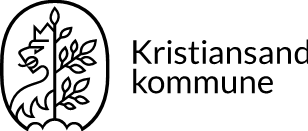 